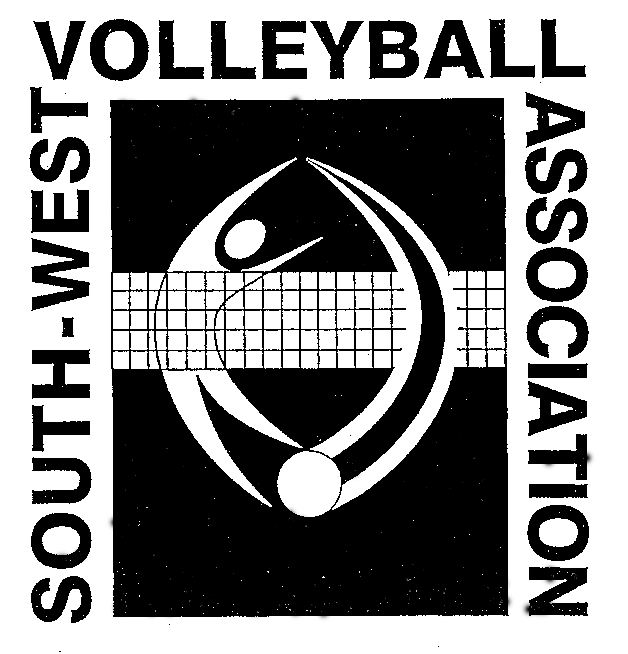 The SW Volleyball Association was formed in 1969 and has consistently been one of the top volleyball regions in England since its formation. To celebrate those 40 years, we would like to invite members and friends to join a celebration buffet on Saturday May 9th (the weekend of the SW Championships in Plymouth) at the Eddystone Inn, Heybrook Bay, Plymouth,  PL9 0BN. The inn has a terrific sea view and is situated just a few miles out of Plymouth.The evening will start at 7pm, with the buffet being served at 7.45, followed by a few short speeches / toasts at 8.30.  Some may wish to stay on at the Inn, while others may choose to head off to their regular Plymouth / SW Championships haunts for the later part of the evening.We will be inviting guests who were involved with the setting up of SWVA and were active in its early years. We hope that many of those playing at Plymouth that weekend will join us and that others who are not involved in the Championships may like to come and have a pleasant weekend in Plymouth with the opportunity to meet old friends on the Saturday evening.There will be a charge of £8 per head for the buffet. Numbers are limited to 100 guests, so please apply early. Please return the attached form by May 1st, with a cheque payable to SWVA, to Ron Richards, 3 Woodside Grove, Henbury, Bristol, BS10 7RF (tel 0797 685 0618, email rricha7122@aol.com)Ron RichardsSecretary, SWVABOOKING FORMI would like to book buffet meals for the following people at the SWVA 40th anniversary celebration buffet on Saturday May 9th  at the Eddystone Inn, Heybrook Bay, Plymouth,  PL9 0BN. from 7pm.  (Please include all names)Name…………………………………………………………… 		……………………………………………………………………………………………………………………… 		……………………………………………………………………………………………………………………… 		……………………………………………………………………………………………………………………… 		……………………………………………………………………………………………………………………… 		……………………………………………………………………………………………………………………… 		…………………………………………………………I have enclosed a cheque for £ ………….. (£8 per head) payable to SWVASigned  	……………………………………………………………………………..Club 		……………………………………………………………………………..Name		……………………………………………………………………………..Address	……………………………………………………………………………………………………………………………………….…..……………………………………………………………………………………………………………………………………………………………………Email	……………………………………………………………………………..	Tel No ……….………………………………………………